    Naomi Makemie Presbyterian ChurchMarch 24, 2024 Large PrintOnancock, VA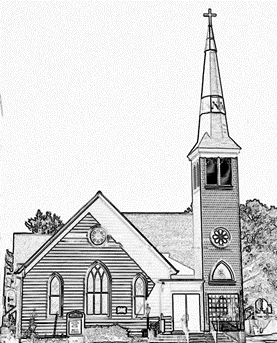 Welcome to worship! We are glad you joined us today. If you are seeking a church home, we invite you to join in the fellowship and ministry of this congregation. We look forward to seeing you again. Please fill out one of the visitor cards and drop it in the offering plate. Prayer Concerns Meg Adams, John Adams, Marshall Ryon, Retta Isdell, Abby Brassfield, Mary Gould, Judd Everhart, Anne Barnes, Walt Daniels, Anne Gilchrist, Jean Beard. Thank you to The Ames Family for hosting coffee hour.Thank you to Megan Ames for being our reader today.  Today’s flowers are given by The Davis Family in honor of Judy Emery, Patty’s sister, on her 80th birthday.Naomi Makemie 89 Market St Onancock, VA 23417Mailing Address- P.O. Box 397 Onancock, VA 23417 NMPresChurch.org church naomimpchurch@gmail.comReverend Monica Gould c-757-709-2846 mongould@gmail.comStaff								VolunteersOrganist/Pianist-Mark Nuckols 				Videographer – Mike GouldChoir Director-Debbie Ryon				Lead Usher – Suzanne RogersOffice Administrator-Jennifer Stapleton 		Office Administrator – Jennifer StapletonNursery Workers-Kamryn Mears/Emma    Cathey								Treasurer – Ron MayEldersClass of 2024				Class of 2025			Class of 2026Ron May					Bill Baird				Kate BairdLinda Arvidson				Patty Davis				Suzanne RogersMeg Adams					Jennifer Stapleton			Judd EverhartNaomi Makemie Presbyterian Church Onancock, VAMark Nuckols                       Reverend Monica Gould                         Debbie Ryon                                                       Organist/Pianist                                     pastor                                          Choir DirectorMarch 24, 2024 Palm Sunday*Asterisk is to stand in body or spirit. Bold print is congregational response.Prelude        Welcome/AnnouncementsChoral Opening        		     I Heard the Voice of Jesus SayCall to Worship Rejoice greatly, O daughter of Zion!    Shout, O daughter of Jerusalem!    Lo, your king comes to you;   Triumphant and victorious is he,   Humble and riding on a donkey,   On a colt, the foal of a donkey.Opening Prayer We enter worship shouting Hosanna to the King! Lord Jesus, remind us of the wonder of   this day, so that in the days when shadows come and darkness fills the air, we will remember how real the excitement was to be in your presence. Hosanna in the highest, to Christ we give our life. Amen. *Opening Hymn                               All Glory Laud and Honor                                       #88Gifts from God   Part 1                                                                                          A.J. NielsenPrayer of Confession On this Sunday, O God, we remember how quickly we change. How fickle we are, how we pledge our devotion one moment and turn our backs the next.  Forgive us, O God, for we are half-hearted believers. Forgive us, O God, for we are partial justice warriors. Forgive us, O God, for we tire easily and we forget, and we grow weary. Forgive us, restore us, and renew us for the journey of faith, so that we might become whole people who live wholly into Your vision of new life. In the name of Christ, who lived into the fullness of humanity, and whom we follow. Amen.Words of Assurance*Gloria Patri #579 Glory be to the Father and to the Son and to the Holy Ghost. As it was in the beginning, is now and ever shall be; world without end, amen. Amen. *Affirmation of Faith:  A.J. Nielsen’s statement                                            Please see insertReading                                 Psalm 118:25-29; Mark 11:1-11                              Megan AmesAnthem                                             Wave the PalmsSermon                              Be Real, Jesus: Jesus was Praised.		      Rev. Monica Gould*Hymn                                     Ride On Ride On in Majesty                                                 #91Gifts from God   Part II                                                                                            A.J. NielsenConfirmation                                                                                                            A.J. NielsenHymn                                                  Here I Am, Lord                                                       #525Prayers of the People & The Lord’s PrayerOur Father who art in heaven, hallowed be thy name. Thy kingdom come, thy will be done, on earth as it is in heaven. Give us this day our daily bread; and forgive us our debts as we forgive our debtors; and lead us not into temptation, but deliver us from evil. For Thine is the kingdom and the power and the glory, forever. AmenOffering/Offertory      *DoxologyPraise God, from whom all blessings flow; praise Him, all creatures here below; praise Him above, ye heavenly host; Praise Father, Son, and Holy Ghost. Amen.*Hymn 	                                   Hosanna, Loud Hosanna                                            #89BenedictionChoral Benediction                                 Trust in GodTrust in God and you will be sheltered for eternity; like a mountain, strong and sure, by God’s grace you will endure. Lift your eyes to see the hills, through the ages standing still, wrapped around the city walls: so our God surrounds us all. PostludeThis Week: March 24th -30th  Sunday:  Palm Sunday, Confirmation Sunday, Sunday SchoolTuesday:  Yoga @ 5:45 pmWednesday: Lenten Potluck Dinner and movie @ 5:30 pm Thursday:  Maundy Thursday Service @ 7:00 pm with communion, Choir practice @ 5:45 pmFriday:  Men’s Group @ 9:00 am lesson on Peter 5:7, Good Friday movie and bagged lunch @ noon.- Congratulations to AJ Nielsen on his confirmation!- Please sign up for the readers, coffee hour, flowers, and assistance with the media. - Good Friday – Bring a bag lunch and watch the movie Babette’s Feast at noon.- Remember to bring your flowers next Sunday for Flowering of the Cross.- One Great Hour of Sharing offering will be collected next Sunday.  The fish banks are on the table in the Narthex. Upcoming Events: March 31st:  Easter Sunday, Flowering of the Cross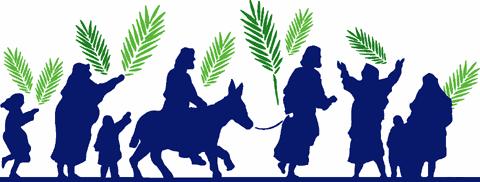 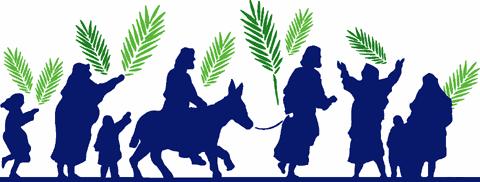 